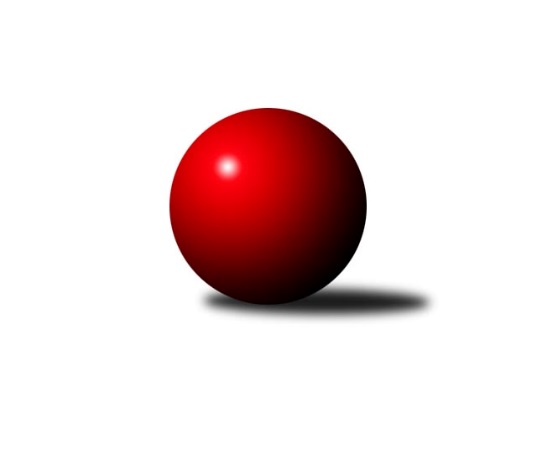 Č.2Ročník 2018/2019	14.10.2018Nejlepšího výkonu v tomto kole: 1678 dosáhlo družstvo: Mustangové Bundesliga Opava 2018/2019Výsledky 2. kolaSouhrnný přehled výsledků:bufet Pája 	- Mustangové 	5:5	1646:1678		4.10.Pauta 	- Isotra 	0:10	1220:1661		8.10.Zrapos 	- Orel Stěbořice 	0:10	1242:1574		10.10.Hobes 	- Sako 		dohrávka		5.5.Orel Stěbořice 	- Sako 	8:2	1453:1292		3.10.Tabulka družstev:	1.	Isotra	2	2	0	0	18 : 2 	 	 1610	4	2.	Orel Stěbořice	2	2	0	0	18 : 2 	 	 1514	4	3.	bufet Pája	2	1	1	0	15 : 5 	 	 1727	3	4.	Mustangové	2	1	1	0	15 : 5 	 	 1653	3	5.	Sako	1	0	0	1	2 : 8 	 	 1292	0	6.	Hobes	1	0	0	1	0 : 10 	 	 1623	0	7.	Zrapos	2	0	0	2	2 : 18 	 	 1231	0	8.	Pauta	2	0	0	2	0 : 20 	 	 1189	0Podrobné výsledky kola:	 bufet Pája 	1646	5:5	1678	Mustangové 	Michal Blažek	 	 438 	 0 		438 	 1:1 	 438 	 	438 	 0		Břetislav Mrkvica	Milan Jahn	 	 403 	 0 		403 	 2:0 	 400 	 	400 	 0		Zdeněk Chlopčík	Pavel Jašek	 	 369 	 0 		369 	 0:2 	 456 	 	456 	 0		Petr Číž	Petr Bracek ml.	 	 436 	 0 		436 	 2:0 	 384 	 	384 	 0		Karel Kuchařrozhodčí: Nejlepší výkon utkání: 456 - Petr Číž	 Pauta 	1220	0:10	1661	Isotra 	Jiří Breksa	 	 312 	 0 		312 	 0:2 	 469 	 	469 	 0		Josef Hendrych	Z. Kratochvíl	 	 255 	 0 		255 	 0:2 	 384 	 	384 	 0		M Stavařová	Marie Holešová	 	 295 	 0 		295 	 0:2 	 342 	 	342 	 0		Jindřiška Kadlecová	Pavel Budík	 	 358 	 0 		358 	 0:2 	 466 	 	466 	 0		Jiří Staněkrozhodčí: Nejlepší výkon utkání: 469 - Josef Hendrych	 Zrapos 	1242	0:10	1574	Orel Stěbořice 	Zuzana Siberová	 	 321 	 0 		321 	 0:2 	 425 	 	425 	 0		Jindřich Hanel	Petr Mrkvička	 	 308 	 0 		308 	 0:2 	 375 	 	375 	 0		Jan Láznička	Jolana Rybová	 	 272 	 0 		272 	 0:2 	 368 	 	368 	 0		Petr Berger	Petr Wirkotch	 	 341 	 0 		341 	 0:2 	 406 	 	406 	 0		Patrik Martinekrozhodčí: Nejlepší výkon utkání: 425 - Jindřich Hanel	 Orel Stěbořice 	1453	8:2	1292	Sako 	Petr Berger	 	 352 	 0 		352 	 2:0 	 252 	 	252 	 0		Šárka Bainová	Jan Láznička	 	 390 	 0 		390 	 2:0 	 343 	 	343 	 0		David Hrin	Jindřich Hanel	 	 330 	 0 		330 	 0:2 	 350 	 	350 	 0		Petr Salich	Patrik Martinek	 	 381 	 0 		381 	 2:0 	 347 	 	347 	 0		Marta Špačkovározhodčí: Nejlepší výkon utkání: 390 - Jan LázničkaPořadí jednotlivců:	jméno hráče	družstvo	celkem	plné	dorážka	chyby	poměr kuž.	Maximum	1.	Jiří Staněk 	Isotra 	466.00	466.0	0.0	0.0	1/1	(466)	2.	Tomáš Valíček 	bufet Pája 	461.00	461.0	0.0	0.0	1/1	(461)	3.	Josef Hendrych 	Isotra 	456.50	456.5	0.0	0.0	1/1	(469)	4.	Petr Číž 	Mustangové 	456.00	456.0	0.0	0.0	1/1	(456)	5.	Petr Bracek ml. 	bufet Pája 	449.00	449.0	0.0	0.0	1/1	(462)	6.	Michal Blažek 	bufet Pája 	445.50	445.5	0.0	0.0	1/1	(453)	7.	Břetislav Mrkvica 	Mustangové 	429.50	429.5	0.0	0.0	1/1	(438)	8.	Jiří Jedlička 	Hobes 	429.00	429.0	0.0	0.0	1/1	(429)	9.	Jaromír Martiník 	Hobes 	419.00	419.0	0.0	0.0	1/1	(419)	10.	Milan Jahn 	bufet Pája 	417.50	417.5	0.0	0.0	1/1	(432)	11.	Zdeněk Chlopčík 	Mustangové 	408.50	408.5	0.0	0.0	1/1	(417)	12.	Svatopluk Kříž 	Mustangové 	398.00	398.0	0.0	0.0	1/1	(398)	13.	M Stavařová 	Isotra 	398.00	398.0	0.0	0.0	1/1	(412)	14.	Martin Koraba 	Hobes 	394.00	394.0	0.0	0.0	1/1	(394)	15.	Patrik Martinek 	Orel Stěbořice 	393.50	393.5	0.0	0.0	1/1	(406)	16.	Rudolf Tvrdoň 	Mustangové 	391.00	391.0	0.0	0.0	1/1	(391)	17.	Karel Kuchař 	Mustangové 	384.00	384.0	0.0	0.0	1/1	(384)	18.	Jan Láznička 	Orel Stěbořice 	382.50	382.5	0.0	0.0	1/1	(390)	19.	Jaroslav Lakomý 	Hobes 	381.00	381.0	0.0	0.0	1/1	(381)	20.	Jindřich Hanel 	Orel Stěbořice 	377.50	377.5	0.0	0.0	1/1	(425)	21.	Pavel Vašek 	Isotra 	372.00	372.0	0.0	0.0	1/1	(372)	22.	. Wirkosch 	Zrapos 	370.00	370.0	0.0	0.0	1/1	(370)	23.	Pavel Jašek 	bufet Pája 	369.00	369.0	0.0	0.0	1/1	(369)	24.	Miroslav Toman 	Pauta 	367.00	367.0	0.0	0.0	1/1	(367)	25.	Petr Berger 	Orel Stěbořice 	360.00	360.0	0.0	0.0	1/1	(368)	26.	Pavel Budík 	Pauta 	358.00	358.0	0.0	0.0	1/1	(358)	27.	Petr Salich 	Sako 	350.00	350.0	0.0	0.0	1/1	(350)	28.	Zuzana Siberová 	Zrapos 	347.00	347.0	0.0	0.0	1/1	(373)	29.	Marta Špačková 	Sako 	347.00	347.0	0.0	0.0	1/1	(347)	30.	David Hrin 	Sako 	343.00	343.0	0.0	0.0	1/1	(343)	31.	Petr Wirkotch 	Zrapos 	341.00	341.0	0.0	0.0	1/1	(341)	32.	Jindřiška Kadlecová 	Isotra 	336.00	336.0	0.0	0.0	1/1	(342)	33.	Petr Mrkvička 	Zrapos 	308.00	308.0	0.0	0.0	1/1	(308)	34.	Marie Holešová 	Pauta 	299.00	299.0	0.0	0.0	1/1	(303)	35.	R Kratochvíl 	Pauta 	268.00	268.0	0.0	0.0	1/1	(268)	36.	Jiří Breksa 	Pauta 	265.50	265.5	0.0	0.0	1/1	(312)	37.	Z. Kratochvíl 	Pauta 	255.00	255.0	0.0	0.0	1/1	(255)	38.	Šárka Bainová 	Sako 	252.00	252.0	0.0	0.0	1/1	(252)	39.	Jolana Rybová 	Zrapos 	250.50	250.5	0.0	0.0	1/1	(272)	40.	. Kramná 	Zrapos 	248.00	248.0	0.0	0.0	1/1	(248)Sportovně technické informace:Starty náhradníků:registrační číslo	jméno a příjmení 	datum startu 	družstvo	číslo startu
Hráči dopsaní na soupisku:registrační číslo	jméno a příjmení 	datum startu 	družstvo	Program dalšího kola:3. kolo15.10.2018	po	17:30	Isotra  - bufet Pája 	17.10.2018	st	17:30	Orel Stěbořice  - Pauta 	18.10.2018	čt	17:30	Mustangové  - Hobes 	Nejlepší šestka kola - absolutněNejlepší šestka kola - absolutněNejlepší šestka kola - absolutněNejlepší šestka kola - absolutněNejlepší šestka kola - dle průměru kuželenNejlepší šestka kola - dle průměru kuželenNejlepší šestka kola - dle průměru kuželenNejlepší šestka kola - dle průměru kuželenNejlepší šestka kola - dle průměru kuželenPočetJménoNázev týmuVýkonPočetJménoNázev týmuPrůměr (%)Výkon2xJosef HendrychSako 562.8*2xJosef HendrychSako 126.924691xJiří StaněkSako 559.2*1xJiří StaněkSako 126.114661xPetr ČížZrapos 547.2*1xPetr ČížZrapos 123.44562xMichal BlažekOrel Stěbořice 525.6*2xMichal BlažekOrel Stěbořice 118.534381xBřetislav MrkvicaZrapos 525.6*1xBřetislav MrkvicaZrapos 118.534382xPetr Bracek ml.Orel Stěbořice 523.2*2xPetr Bracek ml.Orel Stěbořice 117.99436